
Стишки для детей о безопасности







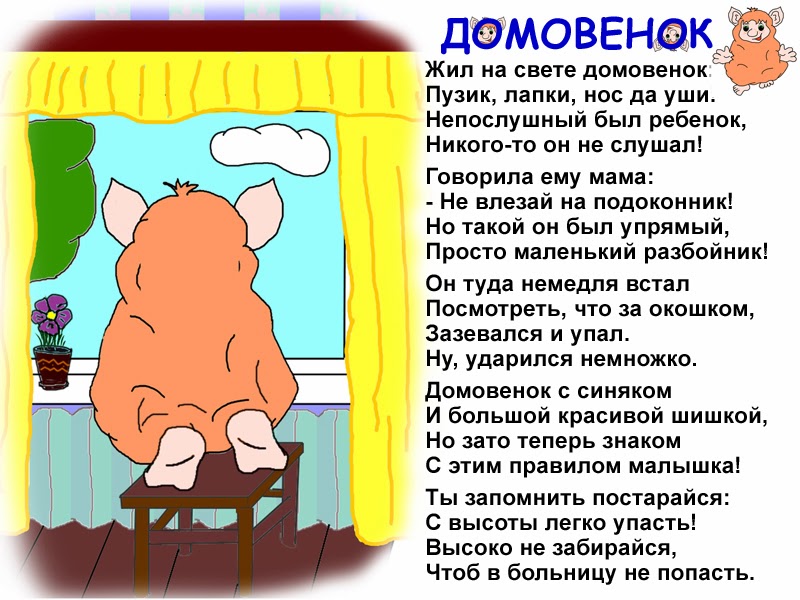 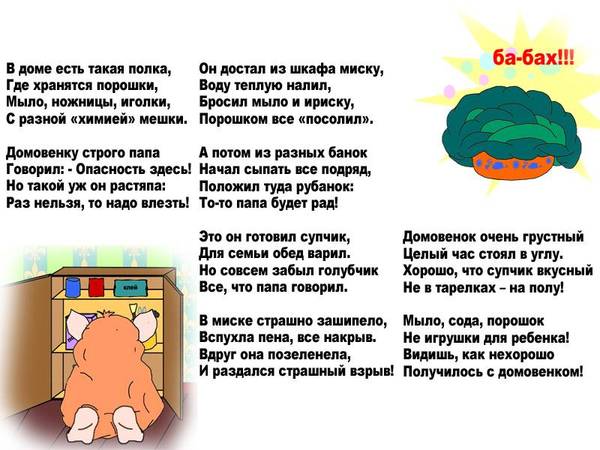 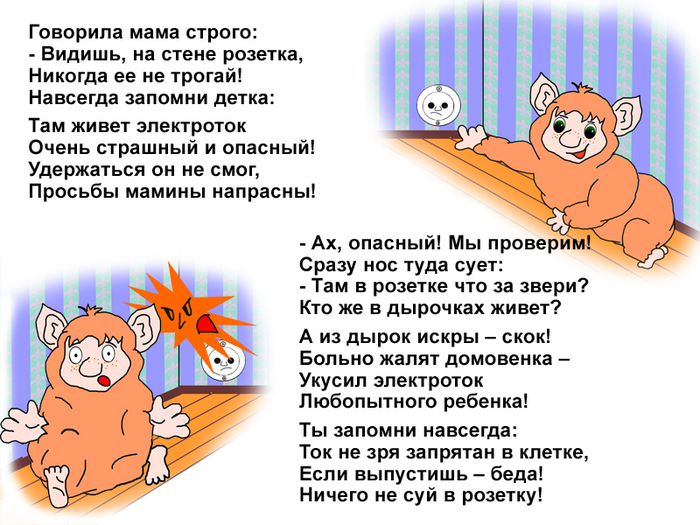 